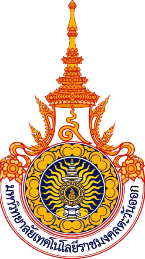 ใบสมัครเข้ารับการสรรหาผู้ดำรงตำแหน่งคณบดีคณะเกษตรศาสตร์และทรัพยากรธรรมชาติ มหาวิทยาลัยเทคโนโลยีราชมงคลตะวันออกวันที่ ..............  เดือน .................................... พ.ศ. ..............เรื่อง    การสมัครเข้ารับการสรรหาคณบดีคณะเกษตรศาสตร์และทรัพยากรธรรมชาติเรียน    ประธานกรรมการสรรหาคณบดีคณะเกษตรศาสตร์และทรัพยากรธรรมชาติสิ่งที่ส่งมาด้วย  	1. ข้อมูลเบื้องต้นของผู้สมัครดำรงตำแหน่งคณบดี (แบบ คสค.002)  จำนวน  1  ชุด *๒.	รูปถ่ายขนาดโปสการ์ด  จำนวน 4  รูป และขนาด  2 นิ้ว  จำนวน  2  รูป๓.	สำเนาบัตรประจำตัวประชาชน  จำนวน 1 ชุด๔.	สำเนาทะเบียนบ้าน จำนวน 1 ชุด๕.	หลักฐานทางการศึกษา จำนวน 1 ชุด *๖.	เอกสารแสดงความยินยอม (Consent Form) จำนวน 1 ชุด *๗.	หลักฐานประสบการณ์สอนในสถาบันอุดมศึกษา/ประสบการณ์การบริหารในสถาบันอุดมศึกษา จำนวน ๑ ชุด *๘.	หลักฐานที่แสดงถึงคุณลักษณะที่พึงประสงค์ โดยแนบหลักฐานเชิงประจักษ์  ๙.	ใบรับรองแพทย์ที่แสดงว่าไม่เป็นโรคที่เป็นลักษณะต้องห้ามตามกฎ ก.พ.อ. ว่าด้วยโรคที่มีลักษณะต้องห้ามเป็นข้าราชการพลเรือนในสถาบันอุดมศึกษา พ.ศ.2549*๑๐. หนังสืออ้างอิงจากผู้บังคับบัญชาและผู้ที่เคยร่วมงาน (Recommendation letter)     อย่างน้อย 3 คนจำนวน 1 ชุด ๑๑. หนังสืออนุญาตให้สมัครเข้ารับการสรรหาคณบดีจากต้นสังกัด (บุคคลภายนอก) จำนวน ๑ ชุด ๑๒. เกียรติประวัติหรือรางวัลต่างๆ  (ทางสังคมหรือทางวิชาการ)๑๓. ผลงานวิชาการหรือผลงานทางการบริหารที่โดดเด่นของผู้สมควรดำรงตำแหน่งคณบดี จำนวน ๖ ชุด๑๔. แนวทางการบริหารและพัฒนาคณะ จำนวน 6 ชุด	ตามประกาศคณะกรรมการสรรหาคณบดีคณะเกษตรศาสตร์และทรัพยากรธรรมชาติมหาวิทยาลัยเทคโนโลยีราชมงคลตะวันออก เรื่อง การสรรหาผู้สมควรดำรงตำแหน่งคณบดีคณะเกษตรศาสตร์และทรัพยากรธรรมชาติของมหาวิทยาลัยเทคโนโลยีราชมงคลตะวันออก ลงวันที่ ๑๐ เมษายน 2566 กำหนดให้ผู้มีคุณสมบัติตามข้อบังคับมหาวิทยาลัยเทคโนโลยีราชมงคลตะวันออก ว่าด้วยหลักเกณฑ์และวิธีการสรรหาคณบดี พ.ศ. ๒๕๖๓ ซึ่งจะเป็นบุคคลภายในหรือภายนอกมหาวิทยาลัยก็ได้ยื่นใบสมัครเข้ารับการสรรหาบุคคลที่สมควรดำรงตำแหน่งคณบดีคณะเกษตรศาสตร์และทรัพยากรธรรมชาติ มหาวิทยาลัยเทคโนโลยีราชมงคลตะวันออก สมัครตั้งแต่วันอังคารที่ ๑๑ เมษายน 2566 จนถึงวันศุกร์ที่ ๒๘ เมษายน 2566	ข้าพเจ้า ..............................................................................................................ตำแหน่ง............................................................................... สังกัด .............................................................. หน่วยงาน .................................................................... ขอสมัครเข้ารับการสรรหาผู้ดำรงตำแหน่งคณบดีคณะเกษตรศาสตร์และทรัพยากรธรรมชาติ นี้ได้แนบเอกสารข้อมูลเบื้องต้น และเอกสารสำคัญอื่นๆ ตามสิ่งที่ส่งมาด้วย หมายเลข 1 ถึง ๑๑ มาเพื่อประกอบการพิจารณาด้วยแล้ว		จึงเรียนมาเพื่อโปรดพิจารณาลงชื่อ ..................................................................          (...............................................................) ตำแหน่ง ...............................................................        ผู้สมัครหมายเหตุ    ให้ผู้สมัครยื่นใบสมัครพร้อมเอกสารที่เกี่ยวข้องตามแบบฟอร์มที่คณะกรรมการสรรหากำหนด
สมัคร ตั้งแต่วันอังคารที่ ๑๑ เมษายน 2566 จนถึงวันศุกร์ที่ ๒๘ เมษายน 2566 เวลา 08.30 – 16.30 น. ณ กองบริหารงานบุคคล สำนักงานอธิการบดี มหาวิทยาลัยเทคโนโลยีราชมงคลตะวันออก หรือ ทางไปรษณีย์ลงทะเบียนตอบรับมาที่เลขานุการคณะกรรมการสรรหาคณบดีคณะเกษตรศาสตร์และทรัพยากรธรรมชาติ มหาวิทยาลัยเทคโนโลยีราชมงคลตะวันออก เลขที่ ๔๓ หมู่ที่ ๖ ตำบลบางพระ อำเภอศรีราชา จังหวัดชลบุรี ๒๐๑๑๐ โดยถือเอาวันเวลาที่ที่ทำการไปรษณีย์ต้นทางออกใบรับฝาก หรือวันที่ที่ทำการไปรษณีย์ต้นทางประทับตราซองเอกสารเป็นวันรับเรื่อง หรือทางจดหมายอิเล็กทรอนิกส์ recruit@rmutto.ac.th เอกสารตามสิ่งที่ส่งมาด้วย ๑ ๕ ๖ ๗ และ ๙ ต้องมีความถูกต้อง และครบถ้วน 